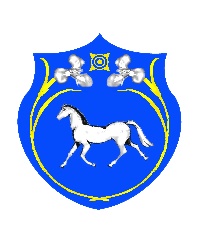 РОССИЙСКАЯ ФЕДЕРАЦИЯРЕСПУБЛИКА ХАКАСИЯСОВЕТ ДЕПУТАТОВЦЕЛИННОГО СЕЛЬСКОГО СОВЕТАШИРИНСКОГО РАЙОНАРЕСПУБЛИКИ ХАКАСИЯР Е Ш Е Н И Е«30»  марта 2018 г.                      с. Целинное			            № 25/3О внесении изменений в Правила землепользования и застройки Целинного сельсовета Ширинского района Республики Хакасия, утвержденные решением Совета депутатов № 173 от 31.05.2013г.      На основании ст.31, ст.33 Градостроительного кодекса Российской Федерации, ст. 16, 17 «Правил землепользования и застройки Целинного сельсовета», утвержденных решением Совета депутатов Целинного сельсовета от 31.05.2013 года № 173, протокола публичных слушаний от 15.11.2017 года,  руководствуясь Уставом муниципального образования Целинный сельсовет Ширинского района Республики Хакасия, Совет депутатов Целинного сельсовета Ширинского района Республики Хакасия  РЕШИЛ:1. Внести изменения в правила землепользования и застройки территории администрации Целинного сельсовета, Земельный участок с кадастровым номером 19:11:140106:31, площадью 1018 кв.м., расположенный по адресу: Республика Хакасия, Ширинский район, с. Целинное, ул. Белёвская, 14-1,  входящий в зону Р1 «Зона природного ландшафта », выделить и определить для него зону, как зону  Ж1с «Зону существующей застройки индивидуальными жилыми домами».2. Настоящее решение вступает в силу со дня его официального опубликования (обнародования).Глава Целинного сельсовета                                                                    О.М.Чепелин                                                      